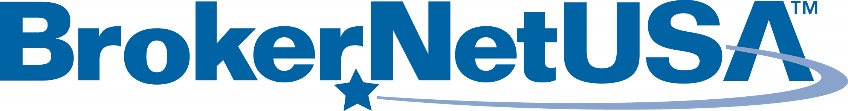 Blue Cross Blue Shield of Rhode Island Small Group Participation Calculation FormulaGroups must enroll 75% of employees that:are eligible for health coverage andhave not waived enrollment due to other health coverage.If any eligible employees wish to waive coverage for themselves or any other dependents, the employees' waiver forms must be documented on a "Small Employer Waiver/Certification Form".Group that does not meet participation: ABC Company, Inc. has 15 employees eligible for benefits. 3 of the employees are covered elsewhere. 5 of the employees are declining coverage but do not have coverage elsewhere.15 (eligible) — 3 (valid waivers) = 1212 — 5 (declined waivers) = 77/12 = .58 or 58% participationGroup that does meet participation:DEF Company, Inc. has 15 employees eligible for benefits. 3 of the employees are covered elsewhere. 2 of the employees are declining coverage but do not have coverage elsewhere15 (eligible) — 3 (valid waivers) = 12 
12 — 2 (declined waivers) = 10 
10/12 = .83 or 83% participation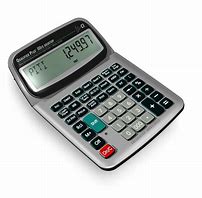 Companies may be able to increase their participation by raising their employer contribution amount or offering a lower health plan option to make the premiums more affordable for their employees.